Publicado en Bávaro, Punta Cana el 08/10/2019 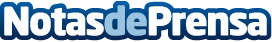 Coronan a la Miss Mundo Dominicana 2019 en Barceló Bávaro Grand ResortLa Miss Mundo Dominicana 2019 se coronó el pasado sábado 28 de septiembre en el Gran Teatro Bávaro ante más de 3.000 espectadores y huéspedes de Barceló Bávaro Grand ResortDatos de contacto:Ana Cano Marketing Manager +1 809 686 5797 Nota de prensa publicada en: https://www.notasdeprensa.es/coronan-a-la-miss-mundo-dominicana-2019-en Categorias: Sociedad Eventos Nombramientos http://www.notasdeprensa.es